государственное автономное профессиональное образовательное учреждение Самарской области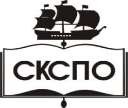 «Самарский колледж сервиса производственного оборудования имени Героя Российской Федерации Е.В. Золотухина»                 УТВЕРЖДАЮПриказ директора колледжа                  от 13.03.2020 г. № 86-одРАБОЧАЯ ПРОГРАММА УЧЕБНОЙ ДИСЦИПЛИНЫ ОП.04 Иностранный язык в профессиональной деятельностипрограмма подготовки квалифицированных рабочих и служащих среднего профессионального образованияпо профессии15.01.35 Мастер слесарных работ2021 г.       Рабочая программа учебной дисциплины разработана на основе Федерального государственного образовательного стандарта (далее – ФГОС),  программы подготовки квалифицированных рабочих и служащих среднего профессионального образования по профессии 15.01.35 Мастер слесарных работРазработчик: Русяйкина Г.Н.РАССМОТРЕНАна заседании ПЦКПротокол № __ от «___» __________ 2021  г.
Председатель ПЦК __________/Стряпунина Н.В./СОДЕРЖАНИЕстр.ДИСЦИПЛИНЫОБЩАЯ ХАРАКТЕРИСТИКА РАБОЧЕЙ ПРОГРАММЫ УЧЕБНОЙ ДИСЦИПЛИНЫОП.04 ИНОСТРАННЫЙ ЯЗЫКВ ПРОФЕССИОНАЛЬНОЙ ДЕЯТЕЛЬНОСТИМесто дисциплины в структуре основной образовательной программы:Учебная дисциплина «Иностранный язык в профессиональной деятельности» является обязательной частью общепрофессионального цикла примерной основной образовательной программы в соответствии с ФГОС по профессии 15.01.35 Мастер слесарных работ.Учебная дисциплина «Иностранный язык в профессиональной деятельности» обеспечивает формирование профессиональных и общих компетенций по всем видам деятельности ФГОС по профессии 15.01.35 Мастер слесарных работ. Особое значение дисциплина имеет при формировании и развитии ОК 10. Пользоваться профессиональной документацией на государственном и иностранном языке.Цель и планируемые результаты освоения дисциплины:В рамках программы учебной дисциплины обучающийся осваиваются :СТРУКТУРА И СОДЕРЖАНИЕ УЧЕБНОЙ ДИСЦИПЛИНЫОбъем учебной дисциплины и виды учебной работыТематический план и содержание учебной дисциплиныУСЛОВИЯ РЕАЛИЗАЦИИ ПРОГРАММЫ УЧЕБНОЙ ДИСЦИПЛИНЫДля реализации программы учебной дисциплины должны быть предусмотрены следующие специальные помещения:Кабинет «Английский язык», оснащенный оборудованием и техническими средствами обучения: индивидуальные рабочие места для учащихся, рабочее место преподавателя, классная доска, интерактивная доска, оргтехника, персональный компьютер с лицензионным программным обеспечением, комплекты учебно-наглядных пособий; комплекты дидактических раздаточных материалов; оргтехника, персональный компьютер с лицензионным программным обеспечением: операционная система MSWindowsXPProfessional; графический редактор «AUTOCAD», АUТОСАDCommercialNew 5 Seats (или аналог); графический редактор CorelDraw Graphics Suite X3 ent and Teache Edition RUS (BOX) (или аналог).Лаборатория «Информационных технологий» оснащенная необходимым оборудованием для реализации программы учебной дисциплины, приведенным в п. 6.2.1 по профессии 15.01.35 Мастер слесарных работ.Информационное обеспечение реализации программыДля реализации программы библиотечный фонд образовательной организации должен иметь издания печатные и/или электронные образовательные и информационные ресурсы, рекомендуемых для использования в образовательном процессе (в случае наличия).Печатные изданияБезкоровайная, Г.Т. PlanetofEnglish. Учебник английского языка (+CD) – М: Академия, 2015.Голубев А.П. Английский язык для технических специальностей: учебник, серия – Среднее профессиональное образование. Издательство – Академия, 2014.Клюев Г.И. Столяр (базовый уровень): учебное пособие / Г.И.Клюев. – М.: Академия, 2014.Клюев Г.И., Столяр (повышенный уровень). Уч. пособие, – М.: Издательский центр «Академия», 2014.Электронные издания (электронные ресурсы)1. Всем, кто учится [Электронный ресурс] – режим доступа: www.alleng.ru4. КОНТРОЛЬ И ОЦЕНКА РЕЗУЛЬТАТОВ ОСВОЕНИЯ УЧЕБНОЙ ДИСЦИПЛИНЫКод ПК, ОКУменияЗнанияОК 01.вести диалог (диалог-расспрос, диалог-обмен мнениями/суждениями, диалог-побуждение к действию, этикетный диалог и их комбинации) в ситуациях официального и неофициального общения;сообщать сведения о себе и заполнять различные виды анкет, резюме, заявлений и др.;понимать относительно полно (общий смысл) высказывания на английском языке в различных ситуациях профессионального общения;читать чертежи и техническую документацию на английском языке;называть на английском языке инструменты, оборудование, оснастку, приспособления, станки, используемые при выполнении слесарных работ;применять	профессионально- ориентированную лексику при выполнении слесарных работ;устанавливать межличностное общение между участниками движения WS разных стран;самостоятельно совершенствовать устную и письменную	профессионально- ориентированную речь, пополнять словарныйзапас- лексический и грамматическийОК 02.вести диалог (диалог-расспрос, диалог-обмен мнениями/суждениями, диалог-побуждение к действию, этикетный диалог и их комбинации) в ситуациях официального и неофициального общения;сообщать сведения о себе и заполнять различные виды анкет, резюме, заявлений и др.;понимать относительно полно (общий смысл) высказывания на английском языке в различных ситуациях профессионального общения;читать чертежи и техническую документацию на английском языке;называть на английском языке инструменты, оборудование, оснастку, приспособления, станки, используемые при выполнении слесарных работ;применять	профессионально- ориентированную лексику при выполнении слесарных работ;устанавливать межличностное общение между участниками движения WS разных стран;самостоятельно совершенствовать устную и письменную	профессионально- ориентированную речь, пополнять словарныйзапасминимум,	необходимый	дляОК 03.вести диалог (диалог-расспрос, диалог-обмен мнениями/суждениями, диалог-побуждение к действию, этикетный диалог и их комбинации) в ситуациях официального и неофициального общения;сообщать сведения о себе и заполнять различные виды анкет, резюме, заявлений и др.;понимать относительно полно (общий смысл) высказывания на английском языке в различных ситуациях профессионального общения;читать чертежи и техническую документацию на английском языке;называть на английском языке инструменты, оборудование, оснастку, приспособления, станки, используемые при выполнении слесарных работ;применять	профессионально- ориентированную лексику при выполнении слесарных работ;устанавливать межличностное общение между участниками движения WS разных стран;самостоятельно совершенствовать устную и письменную	профессионально- ориентированную речь, пополнять словарныйзапасчтения и перевода (со словарем)ОК 04.вести диалог (диалог-расспрос, диалог-обмен мнениями/суждениями, диалог-побуждение к действию, этикетный диалог и их комбинации) в ситуациях официального и неофициального общения;сообщать сведения о себе и заполнять различные виды анкет, резюме, заявлений и др.;понимать относительно полно (общий смысл) высказывания на английском языке в различных ситуациях профессионального общения;читать чертежи и техническую документацию на английском языке;называть на английском языке инструменты, оборудование, оснастку, приспособления, станки, используемые при выполнении слесарных работ;применять	профессионально- ориентированную лексику при выполнении слесарных работ;устанавливать межличностное общение между участниками движения WS разных стран;самостоятельно совершенствовать устную и письменную	профессионально- ориентированную речь, пополнять словарныйзапасанглийского	профессионально-ОК 05.вести диалог (диалог-расспрос, диалог-обмен мнениями/суждениями, диалог-побуждение к действию, этикетный диалог и их комбинации) в ситуациях официального и неофициального общения;сообщать сведения о себе и заполнять различные виды анкет, резюме, заявлений и др.;понимать относительно полно (общий смысл) высказывания на английском языке в различных ситуациях профессионального общения;читать чертежи и техническую документацию на английском языке;называть на английском языке инструменты, оборудование, оснастку, приспособления, станки, используемые при выполнении слесарных работ;применять	профессионально- ориентированную лексику при выполнении слесарных работ;устанавливать межличностное общение между участниками движения WS разных стран;самостоятельно совершенствовать устную и письменную	профессионально- ориентированную речь, пополнять словарныйзапасориентированного текста;ОК 06.вести диалог (диалог-расспрос, диалог-обмен мнениями/суждениями, диалог-побуждение к действию, этикетный диалог и их комбинации) в ситуациях официального и неофициального общения;сообщать сведения о себе и заполнять различные виды анкет, резюме, заявлений и др.;понимать относительно полно (общий смысл) высказывания на английском языке в различных ситуациях профессионального общения;читать чертежи и техническую документацию на английском языке;называть на английском языке инструменты, оборудование, оснастку, приспособления, станки, используемые при выполнении слесарных работ;применять	профессионально- ориентированную лексику при выполнении слесарных работ;устанавливать межличностное общение между участниками движения WS разных стран;самостоятельно совершенствовать устную и письменную	профессионально- ориентированную речь, пополнять словарныйзапас- лексический и грамматическийОК 09.вести диалог (диалог-расспрос, диалог-обмен мнениями/суждениями, диалог-побуждение к действию, этикетный диалог и их комбинации) в ситуациях официального и неофициального общения;сообщать сведения о себе и заполнять различные виды анкет, резюме, заявлений и др.;понимать относительно полно (общий смысл) высказывания на английском языке в различных ситуациях профессионального общения;читать чертежи и техническую документацию на английском языке;называть на английском языке инструменты, оборудование, оснастку, приспособления, станки, используемые при выполнении слесарных работ;применять	профессионально- ориентированную лексику при выполнении слесарных работ;устанавливать межличностное общение между участниками движения WS разных стран;самостоятельно совершенствовать устную и письменную	профессионально- ориентированную речь, пополнять словарныйзапасминимум,	необходимый	дляОК 10.вести диалог (диалог-расспрос, диалог-обмен мнениями/суждениями, диалог-побуждение к действию, этикетный диалог и их комбинации) в ситуациях официального и неофициального общения;сообщать сведения о себе и заполнять различные виды анкет, резюме, заявлений и др.;понимать относительно полно (общий смысл) высказывания на английском языке в различных ситуациях профессионального общения;читать чертежи и техническую документацию на английском языке;называть на английском языке инструменты, оборудование, оснастку, приспособления, станки, используемые при выполнении слесарных работ;применять	профессионально- ориентированную лексику при выполнении слесарных работ;устанавливать межличностное общение между участниками движения WS разных стран;самостоятельно совершенствовать устную и письменную	профессионально- ориентированную речь, пополнять словарныйзапасзаполнения	анкет,	резюме,ОК 11.вести диалог (диалог-расспрос, диалог-обмен мнениями/суждениями, диалог-побуждение к действию, этикетный диалог и их комбинации) в ситуациях официального и неофициального общения;сообщать сведения о себе и заполнять различные виды анкет, резюме, заявлений и др.;понимать относительно полно (общий смысл) высказывания на английском языке в различных ситуациях профессионального общения;читать чертежи и техническую документацию на английском языке;называть на английском языке инструменты, оборудование, оснастку, приспособления, станки, используемые при выполнении слесарных работ;применять	профессионально- ориентированную лексику при выполнении слесарных работ;устанавливать межличностное общение между участниками движения WS разных стран;самостоятельно совершенствовать устную и письменную	профессионально- ориентированную речь, пополнять словарныйзапасзаявлений и др.;ПК 1.1.вести диалог (диалог-расспрос, диалог-обмен мнениями/суждениями, диалог-побуждение к действию, этикетный диалог и их комбинации) в ситуациях официального и неофициального общения;сообщать сведения о себе и заполнять различные виды анкет, резюме, заявлений и др.;понимать относительно полно (общий смысл) высказывания на английском языке в различных ситуациях профессионального общения;читать чертежи и техническую документацию на английском языке;называть на английском языке инструменты, оборудование, оснастку, приспособления, станки, используемые при выполнении слесарных работ;применять	профессионально- ориентированную лексику при выполнении слесарных работ;устанавливать межличностное общение между участниками движения WS разных стран;самостоятельно совершенствовать устную и письменную	профессионально- ориентированную речь, пополнять словарныйзапас- основы разговорной речи наПК 1.2.вести диалог (диалог-расспрос, диалог-обмен мнениями/суждениями, диалог-побуждение к действию, этикетный диалог и их комбинации) в ситуациях официального и неофициального общения;сообщать сведения о себе и заполнять различные виды анкет, резюме, заявлений и др.;понимать относительно полно (общий смысл) высказывания на английском языке в различных ситуациях профессионального общения;читать чертежи и техническую документацию на английском языке;называть на английском языке инструменты, оборудование, оснастку, приспособления, станки, используемые при выполнении слесарных работ;применять	профессионально- ориентированную лексику при выполнении слесарных работ;устанавливать межличностное общение между участниками движения WS разных стран;самостоятельно совершенствовать устную и письменную	профессионально- ориентированную речь, пополнять словарныйзапасанглийском языке;ПК 1.3.вести диалог (диалог-расспрос, диалог-обмен мнениями/суждениями, диалог-побуждение к действию, этикетный диалог и их комбинации) в ситуациях официального и неофициального общения;сообщать сведения о себе и заполнять различные виды анкет, резюме, заявлений и др.;понимать относительно полно (общий смысл) высказывания на английском языке в различных ситуациях профессионального общения;читать чертежи и техническую документацию на английском языке;называть на английском языке инструменты, оборудование, оснастку, приспособления, станки, используемые при выполнении слесарных работ;применять	профессионально- ориентированную лексику при выполнении слесарных работ;устанавливать межличностное общение между участниками движения WS разных стран;самостоятельно совершенствовать устную и письменную	профессионально- ориентированную речь, пополнять словарныйзапас- профессиональные термины иПК 1.4.вести диалог (диалог-расспрос, диалог-обмен мнениями/суждениями, диалог-побуждение к действию, этикетный диалог и их комбинации) в ситуациях официального и неофициального общения;сообщать сведения о себе и заполнять различные виды анкет, резюме, заявлений и др.;понимать относительно полно (общий смысл) высказывания на английском языке в различных ситуациях профессионального общения;читать чертежи и техническую документацию на английском языке;называть на английском языке инструменты, оборудование, оснастку, приспособления, станки, используемые при выполнении слесарных работ;применять	профессионально- ориентированную лексику при выполнении слесарных работ;устанавливать межличностное общение между участниками движения WS разных стран;самостоятельно совершенствовать устную и письменную	профессионально- ориентированную речь, пополнять словарныйзапасопределения	для	чтенияПК 2.1.вести диалог (диалог-расспрос, диалог-обмен мнениями/суждениями, диалог-побуждение к действию, этикетный диалог и их комбинации) в ситуациях официального и неофициального общения;сообщать сведения о себе и заполнять различные виды анкет, резюме, заявлений и др.;понимать относительно полно (общий смысл) высказывания на английском языке в различных ситуациях профессионального общения;читать чертежи и техническую документацию на английском языке;называть на английском языке инструменты, оборудование, оснастку, приспособления, станки, используемые при выполнении слесарных работ;применять	профессионально- ориентированную лексику при выполнении слесарных работ;устанавливать межличностное общение между участниками движения WS разных стран;самостоятельно совершенствовать устную и письменную	профессионально- ориентированную речь, пополнять словарныйзапасчертежей,	инструкций,ПК 2.2.вести диалог (диалог-расспрос, диалог-обмен мнениями/суждениями, диалог-побуждение к действию, этикетный диалог и их комбинации) в ситуациях официального и неофициального общения;сообщать сведения о себе и заполнять различные виды анкет, резюме, заявлений и др.;понимать относительно полно (общий смысл) высказывания на английском языке в различных ситуациях профессионального общения;читать чертежи и техническую документацию на английском языке;называть на английском языке инструменты, оборудование, оснастку, приспособления, станки, используемые при выполнении слесарных работ;применять	профессионально- ориентированную лексику при выполнении слесарных работ;устанавливать межличностное общение между участниками движения WS разных стран;самостоятельно совершенствовать устную и письменную	профессионально- ориентированную речь, пополнять словарныйзапаснормативной документацииПК 2.3.вести диалог (диалог-расспрос, диалог-обмен мнениями/суждениями, диалог-побуждение к действию, этикетный диалог и их комбинации) в ситуациях официального и неофициального общения;сообщать сведения о себе и заполнять различные виды анкет, резюме, заявлений и др.;понимать относительно полно (общий смысл) высказывания на английском языке в различных ситуациях профессионального общения;читать чертежи и техническую документацию на английском языке;называть на английском языке инструменты, оборудование, оснастку, приспособления, станки, используемые при выполнении слесарных работ;применять	профессионально- ориентированную лексику при выполнении слесарных работ;устанавливать межличностное общение между участниками движения WS разных стран;самостоятельно совершенствовать устную и письменную	профессионально- ориентированную речь, пополнять словарныйзапасПК 2.4.вести диалог (диалог-расспрос, диалог-обмен мнениями/суждениями, диалог-побуждение к действию, этикетный диалог и их комбинации) в ситуациях официального и неофициального общения;сообщать сведения о себе и заполнять различные виды анкет, резюме, заявлений и др.;понимать относительно полно (общий смысл) высказывания на английском языке в различных ситуациях профессионального общения;читать чертежи и техническую документацию на английском языке;называть на английском языке инструменты, оборудование, оснастку, приспособления, станки, используемые при выполнении слесарных работ;применять	профессионально- ориентированную лексику при выполнении слесарных работ;устанавливать межличностное общение между участниками движения WS разных стран;самостоятельно совершенствовать устную и письменную	профессионально- ориентированную речь, пополнять словарныйзапасПК 3.1.вести диалог (диалог-расспрос, диалог-обмен мнениями/суждениями, диалог-побуждение к действию, этикетный диалог и их комбинации) в ситуациях официального и неофициального общения;сообщать сведения о себе и заполнять различные виды анкет, резюме, заявлений и др.;понимать относительно полно (общий смысл) высказывания на английском языке в различных ситуациях профессионального общения;читать чертежи и техническую документацию на английском языке;называть на английском языке инструменты, оборудование, оснастку, приспособления, станки, используемые при выполнении слесарных работ;применять	профессионально- ориентированную лексику при выполнении слесарных работ;устанавливать межличностное общение между участниками движения WS разных стран;самостоятельно совершенствовать устную и письменную	профессионально- ориентированную речь, пополнять словарныйзапасПК 3.2.вести диалог (диалог-расспрос, диалог-обмен мнениями/суждениями, диалог-побуждение к действию, этикетный диалог и их комбинации) в ситуациях официального и неофициального общения;сообщать сведения о себе и заполнять различные виды анкет, резюме, заявлений и др.;понимать относительно полно (общий смысл) высказывания на английском языке в различных ситуациях профессионального общения;читать чертежи и техническую документацию на английском языке;называть на английском языке инструменты, оборудование, оснастку, приспособления, станки, используемые при выполнении слесарных работ;применять	профессионально- ориентированную лексику при выполнении слесарных работ;устанавливать межличностное общение между участниками движения WS разных стран;самостоятельно совершенствовать устную и письменную	профессионально- ориентированную речь, пополнять словарныйзапасПК 3.3.вести диалог (диалог-расспрос, диалог-обмен мнениями/суждениями, диалог-побуждение к действию, этикетный диалог и их комбинации) в ситуациях официального и неофициального общения;сообщать сведения о себе и заполнять различные виды анкет, резюме, заявлений и др.;понимать относительно полно (общий смысл) высказывания на английском языке в различных ситуациях профессионального общения;читать чертежи и техническую документацию на английском языке;называть на английском языке инструменты, оборудование, оснастку, приспособления, станки, используемые при выполнении слесарных работ;применять	профессионально- ориентированную лексику при выполнении слесарных работ;устанавливать межличностное общение между участниками движения WS разных стран;самостоятельно совершенствовать устную и письменную	профессионально- ориентированную речь, пополнять словарныйзапасВид учебной работыОбъем часовСуммарная учебная нагрузка во взаимодействии с преподавателем32Самостоятельная работа-Объем образовательной программы32В том числе:В том числе:теоретическое обучение24лабораторные работы-практические занятия8контрольная работа-Самостоятельная работа-Промежуточная аттестация2Наименование разделов и темСодержание учебного материала и формы организации деятельности обучающихсяОбъем часовКоды компетенций, формировани ю которых способствуетэлемент программыРаздел 1. Профессия Мастер слесарных работРаздел 1. Профессия Мастер слесарных работ8Тема 1.1.Я и моя профессияСодержание учебного материала3ОК 01ОК 03ОК 06ОК 09Тема 1.1.Я и моя профессия1. Современный мир профессий. Проблемы выбора будущей профессии3ОК 01ОК 03ОК 06ОК 09Тема 1.1.Я и моя профессия2. Английский язык-язык международного общения в современном мире и его необходимость для развития профессиональной квалификации3ОК 01ОК 03ОК 06ОК 09Тема 1.1.Я и моя профессия3. Представление себя в профессии. Саморазвитие в профессии: продолжение образования, повышение рабочей квалификации3ОК 01ОК 03ОК 06ОК 09Тема 1.1.Я и моя профессияВ том числе, тематика практических занятий2ОК 01ОК 03ОК 06ОК 09Тема 1.1.Я и моя профессия1. Практическое занятие: Чтение и перевод текстов и диалогов по теме: «Я и моя профессия»1ОК 01ОК 03ОК 06ОК 09Тема 1.1.Я и моя профессия2. Практическое занятие: Составить сообщение: «Почему я выбрал профессию слесарь» (монологическая речь)1ОК 01ОК 03ОК 06ОК 09Тема 1.1.Я и моя профессияПримерная тематика самостоятельной работы: Составить и написать эссе: «Хочу учиться – хочу быть профессионалом»ОК 01ОК 03ОК 06ОК 09Тема 1.2. Диалог-общениеСодержание учебного материала3ОК 02ОК 04ОК 05ОК 06ОК 09Тема 1.2. Диалог-общение1. Диалог этикетного характера, диалог-распрос: построение диалога, применение в ситуациях официального и неофициального общения3ОК 02ОК 04ОК 05ОК 06ОК 09Тема 1.2. Диалог-общение2. Диалог-побуждение к действию, диалог-обмен информацией: построение диалога, применение в различных ситуациях профессионального общения3ОК 02ОК 04ОК 05ОК 06ОК 09Тема 1.2. Диалог-общение3. Диалоги смешанного типа, включающие в себя элементы разных типов диалогов: построение диалога, применение в различных ситуациях профессионального и социального общения3ОК 02ОК 04ОК 05ОК 06ОК 09Тема 1.2. Диалог-общениеВ том числе, тематика практических занятий1ОК 02ОК 04ОК 05ОК 06ОК 09Тема 1.2. Диалог-общение1. Практическое занятие: Беседа/дискуссия на тему: «Английский язык в профессиональном общении»1ОК 02ОК 04ОК 05ОК 06ОК 09Тема 1.2. Диалог-общениеПримерная тематика самостоятельной работы: Составить устно рассказ о себе, своемОК 02ОК 04ОК 05ОК 06ОК 09окружении, своих планах, обосновывая свои намерения/поступки (объем 12-15 фраз)Тема 1.3. Страна, принимающая участников WORLDSKILLSINTERNATIONALСодержание учебного материала2ОК 02ОК 05ОК 06ОК 09Тема 1.3. Страна, принимающая участников WORLDSKILLSINTERNATIONAL1. Географическое положение страны, природные особенности, климат, экология2ОК 02ОК 05ОК 06ОК 09Тема 1.3. Страна, принимающая участников WORLDSKILLSINTERNATIONAL2. Государственное устройство, правовые институты, этнический состав и религиозные особенности страны2ОК 02ОК 05ОК 06ОК 09Тема 1.3. Страна, принимающая участников WORLDSKILLSINTERNATIONAL3. Культурные и национальные традиции, искусство, обычаи и праздники2ОК 02ОК 05ОК 06ОК 09Тема 1.3. Страна, принимающая участников WORLDSKILLSINTERNATIONAL4. Научно-технический прогресс, общественная жизнь страны, образ жизни людей2ОК 02ОК 05ОК 06ОК 09Тема 1.3. Страна, принимающая участников WORLDSKILLSINTERNATIONAL5. Ценностные ориентиры молодежи. Досуг молодежи, спорт. Возможности получения профессионального образования2ОК 02ОК 05ОК 06ОК 09Тема 1.3. Страна, принимающая участников WORLDSKILLSINTERNATIONAL6. Отдых, туризм, культурные достопримечательности страны2ОК 02ОК 05ОК 06ОК 09Тема 1.3. Страна, принимающая участников WORLDSKILLSINTERNATIONALВ том числе, тематика практических занятий1ОК 02ОК 05ОК 06ОК 09Тема 1.3. Страна, принимающая участников WORLDSKILLSINTERNATIONAL1. Практическое занятие: Прослушивание аудиотекстов по теме «Страна, принимающая олимпиаду WS». Выбрать из аудиотекстов информацию о возможностях получения профессионального образования в стране и составить сообщение (объем 12-15 фраз)1ОК 02ОК 05ОК 06ОК 09Тема 1.3. Страна, принимающая участников WORLDSKILLSINTERNATIONALПримерная тематика самостоятельной работы: Прочитать несколько научно-популярных заметок об общественной жизни страны и подготовиться к устному пересказуОК 02ОК 05ОК 06ОК 09Раздел 2. Организация и выполнение слесарных работРаздел 2. Организация и выполнение слесарных работ17Тема 2.1. Чертежи и техническая документацияСодержание учебного материала5ОК 02ОК 03ОК 09ОК 10ПК 1.1-ПК 1.4.ПК 2.1.-ПК 2.4.ПК 3.1.-ПК3.3.Тема 2.1. Чертежи и техническая документация1. Чертежи. Формат. Основная надпись. Типы линий чертежа. Общие правила нанесения размеров на чертежах5ОК 02ОК 03ОК 09ОК 10ПК 1.1-ПК 1.4.ПК 2.1.-ПК 2.4.ПК 3.1.-ПК3.3.Тема 2.1. Чертежи и техническая документация2. Стандартные масштабы чертежей. Инструменты и материалы для черчения5ОК 02ОК 03ОК 09ОК 10ПК 1.1-ПК 1.4.ПК 2.1.-ПК 2.4.ПК 3.1.-ПК3.3.Тема 2.1. Чертежи и техническая документация3. Геометрические построения на плоскости. Сечения и разрезы5ОК 02ОК 03ОК 09ОК 10ПК 1.1-ПК 1.4.ПК 2.1.-ПК 2.4.ПК 3.1.-ПК3.3.Тема 2.1. Чертежи и техническая документация4. Проекционные изображения на чертежах5ОК 02ОК 03ОК 09ОК 10ПК 1.1-ПК 1.4.ПК 2.1.-ПК 2.4.ПК 3.1.-ПК3.3.Тема 2.1. Чертежи и техническая документация5. Спецификация и маркировка элементов слесарного изделия на чертеже5ОК 02ОК 03ОК 09ОК 10ПК 1.1-ПК 1.4.ПК 2.1.-ПК 2.4.ПК 3.1.-ПК3.3.Тема 2.1. Чертежи и техническая документация6. Технологические карты: виды, назначение. Применение технологических карт при изготовлении и сборке слесарного изделия5ОК 02ОК 03ОК 09ОК 10ПК 1.1-ПК 1.4.ПК 2.1.-ПК 2.4.ПК 3.1.-ПК3.3.Тема 2.1. Чертежи и техническая документация7. ГОСТ, СНиП, ЕСКД, ТУ (технические условия), ТО (техническое описание) и другие нормативные документы, необходимые при изготовлении и сборке слесарных изделий5ОК 02ОК 03ОК 09ОК 10ПК 1.1-ПК 1.4.ПК 2.1.-ПК 2.4.ПК 3.1.-ПК3.3.Тема 2.1. Чертежи и техническая документацияВ том числе, тематика практических занятий1ОК 02ОК 03ОК 09ОК 10ПК 1.1-ПК 1.4.ПК 2.1.-ПК 2.4.ПК 3.1.-ПК3.3.Тема 2.1. Чертежи и техническая документация1. Практическое занятие: Чтение и перевод технологических карт на изготовление слесарных изделий1ОК 02ОК 03ОК 09ОК 10ПК 1.1-ПК 1.4.ПК 2.1.-ПК 2.4.ПК 3.1.-ПК3.3.Тема 2.1. Чертежи и техническая документацияПримерная тематика самостоятельной работы: Заучивание слов и выражений наанглийском языке по теме: «Чертежи и техническая документация», подготовка к устному опросуОК 02ОК 03ОК 09ОК 10ПК 1.1-ПК 1.4.ПК 2.1.-ПК 2.4.ПК 3.1.-ПК3.3.Тема 2. 2. Инструменты, оборудование, приспособления станкиСодержание учебного материала5ОК 02ОК 03ОК 09ОК 10ПК 1.1-ПК 1.4.ПК 2.1.-ПК 2.4.ПК 3.1.-ПК3.3.Тема 2. 2. Инструменты, оборудование, приспособления станки1. Основной и вспомогательный слесарный инструмент5ОК 02ОК 03ОК 09ОК 10ПК 1.1-ПК 1.4.ПК 2.1.-ПК 2.4.ПК 3.1.-ПК3.3.Тема 2. 2. Инструменты, оборудование, приспособления станки2. Контрольно-измерительный инструмент5ОК 02ОК 03ОК 09ОК 10ПК 1.1-ПК 1.4.ПК 2.1.-ПК 2.4.ПК 3.1.-ПК3.3.Тема 2. 2. Инструменты, оборудование, приспособления станки3. Абразивные инструменты (материалы)5ОК 02ОК 03ОК 09ОК 10ПК 1.1-ПК 1.4.ПК 2.1.-ПК 2.4.ПК 3.1.-ПК3.3.Тема 2. 2. Инструменты, оборудование, приспособления станки4. Ручной электрифицированный инструмент и электрические машины5ОК 02ОК 03ОК 09ОК 10ПК 1.1-ПК 1.4.ПК 2.1.-ПК 2.4.ПК 3.1.-ПК3.3.Тема 2. 2. Инструменты, оборудование, приспособления станки5. Приспособления и машины для механической обработки металла5ОК 02ОК 03ОК 09ОК 10ПК 1.1-ПК 1.4.ПК 2.1.-ПК 2.4.ПК 3.1.-ПК3.3.Тема 2. 2. Инструменты, оборудование, приспособления станки6. Металлорежущие станки: сверлильные, шлифовальные, доводочные, фрезерные, распиловочные, притирочные5ОК 02ОК 03ОК 09ОК 10ПК 1.1-ПК 1.4.ПК 2.1.-ПК 2.4.ПК 3.1.-ПК3.3.Тема 2. 2. Инструменты, оборудование, приспособления станкиВ том числе, тематика практических занятий1ОК 02ОК 03ОК 09ОК 10ПК 1.1-ПК 1.4.ПК 2.1.-ПК 2.4.ПК 3.1.-ПК3.3.Тема 2. 2. Инструменты, оборудование, приспособления станки1. Практическое занятие:Чтение и перевод технических текстов по теме: «Инструменты, оборудование, станки»1ОК 02ОК 03ОК 09ОК 10ПК 1.1-ПК 1.4.ПК 2.1.-ПК 2.4.ПК 3.1.-ПК3.3.Тема 2. 2. Инструменты, оборудование, приспособления станкиПримерная тематика самостоятельной работы: Заучивание слов и выражений на английском языке по теме: «Инструменты, оборудование, станки», подготовка к устному опросуОК 02ОК 03ОК 09ОК 10ПК 1.1-ПК 1.4.ПК 2.1.-ПК 2.4.ПК 3.1.-ПК3.3.Тема 2. 3. Основные операции при изготовлении слесарных изделийСодержание учебного материала7ОК 02ОК 03ОК 09ОК 10ПК 1.1-ПК 1.4.ПК 2.1.-ПК 2.4.ПК 3.1.-ПК3.3.Тема 2. 3. Основные операции при изготовлении слесарных изделий1. Организация рабочего места слесаря, основные требования безопасности труда, требования к спецодежде, индивидуальным средствам защиты7ОК 02ОК 03ОК 09ОК 10ПК 1.1-ПК 1.4.ПК 2.1.-ПК 2.4.ПК 3.1.-ПК3.3.Тема 2. 3. Основные операции при изготовлении слесарных изделий2. Расчеты и геометрические построения для последующей обработки слесарных деталей7ОК 02ОК 03ОК 09ОК 10ПК 1.1-ПК 1.4.ПК 2.1.-ПК 2.4.ПК 3.1.-ПК3.3.Тема 2. 3. Основные операции при изготовлении слесарных изделий3. Технология слесарной обработки деталей: разметка, рубка, правка, гибка, резка, опиливание, сверление, зенкование, зенкерование и развертывание отверстий, нарезание резьбы, клепка, пайка7ОК 02ОК 03ОК 09ОК 10ПК 1.1-ПК 1.4.ПК 2.1.-ПК 2.4.ПК 3.1.-ПК3.3.Тема 2. 3. Основные операции при изготовлении слесарных изделий4. Механическая обработка металлов на металлорежущих станках7ОК 02ОК 03ОК 09ОК 10ПК 1.1-ПК 1.4.ПК 2.1.-ПК 2.4.ПК 3.1.-ПК3.3.Тема 2. 3. Основные операции при изготовлении слесарных изделийВ том числе, тематика практических занятий1ОК 02ОК 03ОК 09ОК 10ПК 1.1-ПК 1.4.ПК 2.1.-ПК 2.4.ПК 3.1.-ПК3.3.Тема 2. 3. Основные операции при изготовлении слесарных изделийСоставить и перевести текст по теме: «Основные операции при изготовлении слесарных изделии»1ОК 02ОК 03ОК 09ОК 10ПК 1.1-ПК 1.4.ПК 2.1.-ПК 2.4.ПК 3.1.-ПК3.3.Тема 2. 3. Основные операции при изготовлении слесарных изделийПримерная тематика самостоятельной работы: Описать организацию рабочего места слесаря (18-20 предложений)ОК 02ОК 03ОК 09ОК 10ПК 1.1-ПК 1.4.ПК 2.1.-ПК 2.4.ПК 3.1.-ПК3.3.Раздел 3. Решение стандартных и нестандартных профессиональных ситуацийРаздел 3. Решение стандартных и нестандартных профессиональных ситуаций5Тема 3.1. Профессиональны е ситуации и задачиСодержание учебного материала3ОК 01ОК 02ОК 04ОК 09ОК 10Тема 3.1. Профессиональны е ситуации и задачи1. Способы (методы, ситуации) выхода из положения в условиях дефицита языковых средств при получении и передаче информации3ОК 01ОК 02ОК 04ОК 09ОК 10Тема 3.1. Профессиональны е ситуации и задачи2. Решение профессиональной ситуации или задачи с использованием потенциального словаря интернациональной лексики3ОК 01ОК 02ОК 04ОК 09ОК 10Тема 3.1. Профессиональны е ситуации и задачи3. Формулировка задачи и/или сложной профессиональной ситуации, возникающей при3ОК 01ОК 02ОК 04ОК 09ОК 10изготовлении, сборке слесарного изделияВ том числе, тематика практических занятий11. Практическое занятие: Описать устно решение нестандартных профессиональных ситуаций:Представленная технологическая карта не соответствует технологическому заданиюРабочее место слесаря не соответствует требованиям охраны труда: обосновать несоответствие через диалог-побуждение к действию1Примерная тематика самостоятельной работы обучающихся: Составить устный диалог-расспрос (совместная работа двух обучающихся): «Соответствие рабочего чертежа слесарному изделию»Тема 3.2 Саморазвитие в профессииСодержание учебного материала2ОК 03ОК 05ОК 06ОК 09ОК 10ОК 11Тема 3.2 Саморазвитие в профессииУчастие в движении «Молодые профессионалы» (WSR)2ОК 03ОК 05ОК 06ОК 09ОК 10ОК 11Тема 3.2 Саморазвитие в профессииСодержание компетенции WSR «Обработка листового металла» и WSI«SheetMetalTechnology»2ОК 03ОК 05ОК 06ОК 09ОК 10ОК 11Тема 3.2 Саморазвитие в профессииСамостоятельное совершенствование устной и письменной профессионально- ориентированной речи, пополнение словарного запаса (лексического и грамматическогоминимума) необходимого для чтения и перевода (со словарем) английского профессионально-ориентированного текста2ОК 03ОК 05ОК 06ОК 09ОК 10ОК 11Тема 3.2 Саморазвитие в профессииПрофессиональный рост, пути саморазвития и самосовершенствования в профессиональной деятельности2ОК 03ОК 05ОК 06ОК 09ОК 10ОК 11Тема 3.2 Саморазвитие в профессии1. Контрольное занятие: Грамматический диктант по темам учебной дисциплины. Письменный перевод практико-ориентированного текста.1ОК 03ОК 05ОК 06ОК 09ОК 10ОК 11Тема 3.2 Саморазвитие в профессииПримерная тематика самостоятельной работы: Подготовить в устной форме самопрезентацию: «Мои профессиональные достижения и успехи»ОК 03ОК 05ОК 06ОК 09ОК 10ОК 11Промежуточная аттестация2Всего:Всего:34Результаты обученияКритерии оценкиМетоды оценкиПеречень знаний, осваиваемых в рамкахведет диалог на английском языке в различных ситуациях профессионального общения в рамках учебно-трудовой деятельности в условиях дефицита языковых средств;заполняет необходимые официальные документы и сообщает о себе сведения в рамках профессионального общения;ориентируется относительно полно в высказыванияхна английском языке в различныхситуациях профессионального общения;читает			чертежи	и техническую	документацию на		английском				языке	в соответствии		с		условными обозначениями,				правилами изображения,					надписями, особенностями, отраженными								в нормативных				технических документах;называет на английском языке	инструменты, приспособления, материалы, оборудование необходимые для изготовления и сборки слесарных изделий;устанавливает межличностноеобщение между		участниками движения WS разных стран в официальных		и неофициальных ситуациях с использованием потенциального	словаря интернациональной лексики;-предъявляет повышенный уровень владения устной и письменной	практико- ориентированной речиОценка результатов выполнения:дисциплины:-	лексический	иведет диалог на английском языке в различных ситуациях профессионального общения в рамках учебно-трудовой деятельности в условиях дефицита языковых средств;заполняет необходимые официальные документы и сообщает о себе сведения в рамках профессионального общения;ориентируется относительно полно в высказыванияхна английском языке в различныхситуациях профессионального общения;читает			чертежи	и техническую	документацию на		английском				языке	в соответствии		с		условными обозначениями,				правилами изображения,					надписями, особенностями, отраженными								в нормативных				технических документах;называет на английском языке	инструменты, приспособления, материалы, оборудование необходимые для изготовления и сборки слесарных изделий;устанавливает межличностноеобщение между		участниками движения WS разных стран в официальных		и неофициальных ситуациях с использованием потенциального	словаря интернациональной лексики;-предъявляет повышенный уровень владения устной и письменной	практико- ориентированной речипрактической работылабораторной работыграмматический	минимум,необходимый для чтения иведет диалог на английском языке в различных ситуациях профессионального общения в рамках учебно-трудовой деятельности в условиях дефицита языковых средств;заполняет необходимые официальные документы и сообщает о себе сведения в рамках профессионального общения;ориентируется относительно полно в высказыванияхна английском языке в различныхситуациях профессионального общения;читает			чертежи	и техническую	документацию на		английском				языке	в соответствии		с		условными обозначениями,				правилами изображения,					надписями, особенностями, отраженными								в нормативных				технических документах;называет на английском языке	инструменты, приспособления, материалы, оборудование необходимые для изготовления и сборки слесарных изделий;устанавливает межличностноеобщение между		участниками движения WS разных стран в официальных		и неофициальных ситуациях с использованием потенциального	словаря интернациональной лексики;-предъявляет повышенный уровень владения устной и письменной	практико- ориентированной речиконтрольной работысамостоятельной работыперевода	(со	словарем)английскоговедет диалог на английском языке в различных ситуациях профессионального общения в рамках учебно-трудовой деятельности в условиях дефицита языковых средств;заполняет необходимые официальные документы и сообщает о себе сведения в рамках профессионального общения;ориентируется относительно полно в высказыванияхна английском языке в различныхситуациях профессионального общения;читает			чертежи	и техническую	документацию на		английском				языке	в соответствии		с		условными обозначениями,				правилами изображения,					надписями, особенностями, отраженными								в нормативных				технических документах;называет на английском языке	инструменты, приспособления, материалы, оборудование необходимые для изготовления и сборки слесарных изделий;устанавливает межличностноеобщение между		участниками движения WS разных стран в официальных		и неофициальных ситуациях с использованием потенциального	словаря интернациональной лексики;-предъявляет повышенный уровень владения устной и письменной	практико- ориентированной речитестированияпрофессионально-ориентированного текста;ведет диалог на английском языке в различных ситуациях профессионального общения в рамках учебно-трудовой деятельности в условиях дефицита языковых средств;заполняет необходимые официальные документы и сообщает о себе сведения в рамках профессионального общения;ориентируется относительно полно в высказыванияхна английском языке в различныхситуациях профессионального общения;читает			чертежи	и техническую	документацию на		английском				языке	в соответствии		с		условными обозначениями,				правилами изображения,					надписями, особенностями, отраженными								в нормативных				технических документах;называет на английском языке	инструменты, приспособления, материалы, оборудование необходимые для изготовления и сборки слесарных изделий;устанавливает межличностноеобщение между		участниками движения WS разных стран в официальных		и неофициальных ситуациях с использованием потенциального	словаря интернациональной лексики;-предъявляет повышенный уровень владения устной и письменной	практико- ориентированной речи-	лексический	и грамматический	минимум,необходимый для заполненияведет диалог на английском языке в различных ситуациях профессионального общения в рамках учебно-трудовой деятельности в условиях дефицита языковых средств;заполняет необходимые официальные документы и сообщает о себе сведения в рамках профессионального общения;ориентируется относительно полно в высказыванияхна английском языке в различныхситуациях профессионального общения;читает			чертежи	и техническую	документацию на		английском				языке	в соответствии		с		условными обозначениями,				правилами изображения,					надписями, особенностями, отраженными								в нормативных				технических документах;называет на английском языке	инструменты, приспособления, материалы, оборудование необходимые для изготовления и сборки слесарных изделий;устанавливает межличностноеобщение между		участниками движения WS разных стран в официальных		и неофициальных ситуациях с использованием потенциального	словаря интернациональной лексики;-предъявляет повышенный уровень владения устной и письменной	практико- ориентированной речианкет, резюме, заявлений идр.;ведет диалог на английском языке в различных ситуациях профессионального общения в рамках учебно-трудовой деятельности в условиях дефицита языковых средств;заполняет необходимые официальные документы и сообщает о себе сведения в рамках профессионального общения;ориентируется относительно полно в высказыванияхна английском языке в различныхситуациях профессионального общения;читает			чертежи	и техническую	документацию на		английском				языке	в соответствии		с		условными обозначениями,				правилами изображения,					надписями, особенностями, отраженными								в нормативных				технических документах;называет на английском языке	инструменты, приспособления, материалы, оборудование необходимые для изготовления и сборки слесарных изделий;устанавливает межличностноеобщение между		участниками движения WS разных стран в официальных		и неофициальных ситуациях с использованием потенциального	словаря интернациональной лексики;-предъявляет повышенный уровень владения устной и письменной	практико- ориентированной речи- основы разговорной речи наанглийском языке;ведет диалог на английском языке в различных ситуациях профессионального общения в рамках учебно-трудовой деятельности в условиях дефицита языковых средств;заполняет необходимые официальные документы и сообщает о себе сведения в рамках профессионального общения;ориентируется относительно полно в высказыванияхна английском языке в различныхситуациях профессионального общения;читает			чертежи	и техническую	документацию на		английском				языке	в соответствии		с		условными обозначениями,				правилами изображения,					надписями, особенностями, отраженными								в нормативных				технических документах;называет на английском языке	инструменты, приспособления, материалы, оборудование необходимые для изготовления и сборки слесарных изделий;устанавливает межличностноеобщение между		участниками движения WS разных стран в официальных		и неофициальных ситуациях с использованием потенциального	словаря интернациональной лексики;-предъявляет повышенный уровень владения устной и письменной	практико- ориентированной речи- профессиональные терминыи определения для чтенияведет диалог на английском языке в различных ситуациях профессионального общения в рамках учебно-трудовой деятельности в условиях дефицита языковых средств;заполняет необходимые официальные документы и сообщает о себе сведения в рамках профессионального общения;ориентируется относительно полно в высказыванияхна английском языке в различныхситуациях профессионального общения;читает			чертежи	и техническую	документацию на		английском				языке	в соответствии		с		условными обозначениями,				правилами изображения,					надписями, особенностями, отраженными								в нормативных				технических документах;называет на английском языке	инструменты, приспособления, материалы, оборудование необходимые для изготовления и сборки слесарных изделий;устанавливает межличностноеобщение между		участниками движения WS разных стран в официальных		и неофициальных ситуациях с использованием потенциального	словаря интернациональной лексики;-предъявляет повышенный уровень владения устной и письменной	практико- ориентированной речичертежей, инструкций,нормативной документацииведет диалог на английском языке в различных ситуациях профессионального общения в рамках учебно-трудовой деятельности в условиях дефицита языковых средств;заполняет необходимые официальные документы и сообщает о себе сведения в рамках профессионального общения;ориентируется относительно полно в высказыванияхна английском языке в различныхситуациях профессионального общения;читает			чертежи	и техническую	документацию на		английском				языке	в соответствии		с		условными обозначениями,				правилами изображения,					надписями, особенностями, отраженными								в нормативных				технических документах;называет на английском языке	инструменты, приспособления, материалы, оборудование необходимые для изготовления и сборки слесарных изделий;устанавливает межличностноеобщение между		участниками движения WS разных стран в официальных		и неофициальных ситуациях с использованием потенциального	словаря интернациональной лексики;-предъявляет повышенный уровень владения устной и письменной	практико- ориентированной речиПеречень умений,осваиваемых в рамкахведет диалог на английском языке в различных ситуациях профессионального общения в рамках учебно-трудовой деятельности в условиях дефицита языковых средств;заполняет необходимые официальные документы и сообщает о себе сведения в рамках профессионального общения;ориентируется относительно полно в высказыванияхна английском языке в различныхситуациях профессионального общения;читает			чертежи	и техническую	документацию на		английском				языке	в соответствии		с		условными обозначениями,				правилами изображения,					надписями, особенностями, отраженными								в нормативных				технических документах;называет на английском языке	инструменты, приспособления, материалы, оборудование необходимые для изготовления и сборки слесарных изделий;устанавливает межличностноеобщение между		участниками движения WS разных стран в официальных		и неофициальных ситуациях с использованием потенциального	словаря интернациональной лексики;-предъявляет повышенный уровень владения устной и письменной	практико- ориентированной речидисциплины:-	вести	диалог	(диалог-ведет диалог на английском языке в различных ситуациях профессионального общения в рамках учебно-трудовой деятельности в условиях дефицита языковых средств;заполняет необходимые официальные документы и сообщает о себе сведения в рамках профессионального общения;ориентируется относительно полно в высказыванияхна английском языке в различныхситуациях профессионального общения;читает			чертежи	и техническую	документацию на		английском				языке	в соответствии		с		условными обозначениями,				правилами изображения,					надписями, особенностями, отраженными								в нормативных				технических документах;называет на английском языке	инструменты, приспособления, материалы, оборудование необходимые для изготовления и сборки слесарных изделий;устанавливает межличностноеобщение между		участниками движения WS разных стран в официальных		и неофициальных ситуациях с использованием потенциального	словаря интернациональной лексики;-предъявляет повышенный уровень владения устной и письменной	практико- ориентированной речирасспрос,	диалог-обменмнениями/суждениями,ведет диалог на английском языке в различных ситуациях профессионального общения в рамках учебно-трудовой деятельности в условиях дефицита языковых средств;заполняет необходимые официальные документы и сообщает о себе сведения в рамках профессионального общения;ориентируется относительно полно в высказыванияхна английском языке в различныхситуациях профессионального общения;читает			чертежи	и техническую	документацию на		английском				языке	в соответствии		с		условными обозначениями,				правилами изображения,					надписями, особенностями, отраженными								в нормативных				технических документах;называет на английском языке	инструменты, приспособления, материалы, оборудование необходимые для изготовления и сборки слесарных изделий;устанавливает межличностноеобщение между		участниками движения WS разных стран в официальных		и неофициальных ситуациях с использованием потенциального	словаря интернациональной лексики;-предъявляет повышенный уровень владения устной и письменной	практико- ориентированной речидиалог-побуждение	кдействию, этикетный диалогведет диалог на английском языке в различных ситуациях профессионального общения в рамках учебно-трудовой деятельности в условиях дефицита языковых средств;заполняет необходимые официальные документы и сообщает о себе сведения в рамках профессионального общения;ориентируется относительно полно в высказыванияхна английском языке в различныхситуациях профессионального общения;читает			чертежи	и техническую	документацию на		английском				языке	в соответствии		с		условными обозначениями,				правилами изображения,					надписями, особенностями, отраженными								в нормативных				технических документах;называет на английском языке	инструменты, приспособления, материалы, оборудование необходимые для изготовления и сборки слесарных изделий;устанавливает межличностноеобщение между		участниками движения WS разных стран в официальных		и неофициальных ситуациях с использованием потенциального	словаря интернациональной лексики;-предъявляет повышенный уровень владения устной и письменной	практико- ориентированной речии	их	комбинации)	вситуациях	официального	иведет диалог на английском языке в различных ситуациях профессионального общения в рамках учебно-трудовой деятельности в условиях дефицита языковых средств;заполняет необходимые официальные документы и сообщает о себе сведения в рамках профессионального общения;ориентируется относительно полно в высказыванияхна английском языке в различныхситуациях профессионального общения;читает			чертежи	и техническую	документацию на		английском				языке	в соответствии		с		условными обозначениями,				правилами изображения,					надписями, особенностями, отраженными								в нормативных				технических документах;называет на английском языке	инструменты, приспособления, материалы, оборудование необходимые для изготовления и сборки слесарных изделий;устанавливает межличностноеобщение между		участниками движения WS разных стран в официальных		и неофициальных ситуациях с использованием потенциального	словаря интернациональной лексики;-предъявляет повышенный уровень владения устной и письменной	практико- ориентированной речинеофициального общения;- сообщать сведения о себе иведет диалог на английском языке в различных ситуациях профессионального общения в рамках учебно-трудовой деятельности в условиях дефицита языковых средств;заполняет необходимые официальные документы и сообщает о себе сведения в рамках профессионального общения;ориентируется относительно полно в высказыванияхна английском языке в различныхситуациях профессионального общения;читает			чертежи	и техническую	документацию на		английском				языке	в соответствии		с		условными обозначениями,				правилами изображения,					надписями, особенностями, отраженными								в нормативных				технических документах;называет на английском языке	инструменты, приспособления, материалы, оборудование необходимые для изготовления и сборки слесарных изделий;устанавливает межличностноеобщение между		участниками движения WS разных стран в официальных		и неофициальных ситуациях с использованием потенциального	словаря интернациональной лексики;-предъявляет повышенный уровень владения устной и письменной	практико- ориентированной речизаполнять	различные	видыанкет, резюме, заявлений иведет диалог на английском языке в различных ситуациях профессионального общения в рамках учебно-трудовой деятельности в условиях дефицита языковых средств;заполняет необходимые официальные документы и сообщает о себе сведения в рамках профессионального общения;ориентируется относительно полно в высказыванияхна английском языке в различныхситуациях профессионального общения;читает			чертежи	и техническую	документацию на		английском				языке	в соответствии		с		условными обозначениями,				правилами изображения,					надписями, особенностями, отраженными								в нормативных				технических документах;называет на английском языке	инструменты, приспособления, материалы, оборудование необходимые для изготовления и сборки слесарных изделий;устанавливает межличностноеобщение между		участниками движения WS разных стран в официальных		и неофициальных ситуациях с использованием потенциального	словаря интернациональной лексики;-предъявляет повышенный уровень владения устной и письменной	практико- ориентированной речидр.;-	понимать	относительноведет диалог на английском языке в различных ситуациях профессионального общения в рамках учебно-трудовой деятельности в условиях дефицита языковых средств;заполняет необходимые официальные документы и сообщает о себе сведения в рамках профессионального общения;ориентируется относительно полно в высказыванияхна английском языке в различныхситуациях профессионального общения;читает			чертежи	и техническую	документацию на		английском				языке	в соответствии		с		условными обозначениями,				правилами изображения,					надписями, особенностями, отраженными								в нормативных				технических документах;называет на английском языке	инструменты, приспособления, материалы, оборудование необходимые для изготовления и сборки слесарных изделий;устанавливает межличностноеобщение между		участниками движения WS разных стран в официальных		и неофициальных ситуациях с использованием потенциального	словаря интернациональной лексики;-предъявляет повышенный уровень владения устной и письменной	практико- ориентированной речиполно	(общий	смысл)высказывания на английскомведет диалог на английском языке в различных ситуациях профессионального общения в рамках учебно-трудовой деятельности в условиях дефицита языковых средств;заполняет необходимые официальные документы и сообщает о себе сведения в рамках профессионального общения;ориентируется относительно полно в высказыванияхна английском языке в различныхситуациях профессионального общения;читает			чертежи	и техническую	документацию на		английском				языке	в соответствии		с		условными обозначениями,				правилами изображения,					надписями, особенностями, отраженными								в нормативных				технических документах;называет на английском языке	инструменты, приспособления, материалы, оборудование необходимые для изготовления и сборки слесарных изделий;устанавливает межличностноеобщение между		участниками движения WS разных стран в официальных		и неофициальных ситуациях с использованием потенциального	словаря интернациональной лексики;-предъявляет повышенный уровень владения устной и письменной	практико- ориентированной речиязыке в различных ситуацияхпрофессионального общения;ведет диалог на английском языке в различных ситуациях профессионального общения в рамках учебно-трудовой деятельности в условиях дефицита языковых средств;заполняет необходимые официальные документы и сообщает о себе сведения в рамках профессионального общения;ориентируется относительно полно в высказыванияхна английском языке в различныхситуациях профессионального общения;читает			чертежи	и техническую	документацию на		английском				языке	в соответствии		с		условными обозначениями,				правилами изображения,					надписями, особенностями, отраженными								в нормативных				технических документах;называет на английском языке	инструменты, приспособления, материалы, оборудование необходимые для изготовления и сборки слесарных изделий;устанавливает межличностноеобщение между		участниками движения WS разных стран в официальных		и неофициальных ситуациях с использованием потенциального	словаря интернациональной лексики;-предъявляет повышенный уровень владения устной и письменной	практико- ориентированной речи-	читать	чертежи	итехническую	документациюведет диалог на английском языке в различных ситуациях профессионального общения в рамках учебно-трудовой деятельности в условиях дефицита языковых средств;заполняет необходимые официальные документы и сообщает о себе сведения в рамках профессионального общения;ориентируется относительно полно в высказыванияхна английском языке в различныхситуациях профессионального общения;читает			чертежи	и техническую	документацию на		английском				языке	в соответствии		с		условными обозначениями,				правилами изображения,					надписями, особенностями, отраженными								в нормативных				технических документах;называет на английском языке	инструменты, приспособления, материалы, оборудование необходимые для изготовления и сборки слесарных изделий;устанавливает межличностноеобщение между		участниками движения WS разных стран в официальных		и неофициальных ситуациях с использованием потенциального	словаря интернациональной лексики;-предъявляет повышенный уровень владения устной и письменной	практико- ориентированной речина английском языке;-	называть	на	английскомведет диалог на английском языке в различных ситуациях профессионального общения в рамках учебно-трудовой деятельности в условиях дефицита языковых средств;заполняет необходимые официальные документы и сообщает о себе сведения в рамках профессионального общения;ориентируется относительно полно в высказыванияхна английском языке в различныхситуациях профессионального общения;читает			чертежи	и техническую	документацию на		английском				языке	в соответствии		с		условными обозначениями,				правилами изображения,					надписями, особенностями, отраженными								в нормативных				технических документах;называет на английском языке	инструменты, приспособления, материалы, оборудование необходимые для изготовления и сборки слесарных изделий;устанавливает межличностноеобщение между		участниками движения WS разных стран в официальных		и неофициальных ситуациях с использованием потенциального	словаря интернациональной лексики;-предъявляет повышенный уровень владения устной и письменной	практико- ориентированной речиязыке	инструменты,оборудование,	оснастку,ведет диалог на английском языке в различных ситуациях профессионального общения в рамках учебно-трудовой деятельности в условиях дефицита языковых средств;заполняет необходимые официальные документы и сообщает о себе сведения в рамках профессионального общения;ориентируется относительно полно в высказыванияхна английском языке в различныхситуациях профессионального общения;читает			чертежи	и техническую	документацию на		английском				языке	в соответствии		с		условными обозначениями,				правилами изображения,					надписями, особенностями, отраженными								в нормативных				технических документах;называет на английском языке	инструменты, приспособления, материалы, оборудование необходимые для изготовления и сборки слесарных изделий;устанавливает межличностноеобщение между		участниками движения WS разных стран в официальных		и неофициальных ситуациях с использованием потенциального	словаря интернациональной лексики;-предъявляет повышенный уровень владения устной и письменной	практико- ориентированной речиприспособления,	станкииспользуемые	приведет диалог на английском языке в различных ситуациях профессионального общения в рамках учебно-трудовой деятельности в условиях дефицита языковых средств;заполняет необходимые официальные документы и сообщает о себе сведения в рамках профессионального общения;ориентируется относительно полно в высказыванияхна английском языке в различныхситуациях профессионального общения;читает			чертежи	и техническую	документацию на		английском				языке	в соответствии		с		условными обозначениями,				правилами изображения,					надписями, особенностями, отраженными								в нормативных				технических документах;называет на английском языке	инструменты, приспособления, материалы, оборудование необходимые для изготовления и сборки слесарных изделий;устанавливает межличностноеобщение между		участниками движения WS разных стран в официальных		и неофициальных ситуациях с использованием потенциального	словаря интернациональной лексики;-предъявляет повышенный уровень владения устной и письменной	практико- ориентированной речивыполнении	слесарных работ;применятьпрофессионально- ориентированную	лексику при выполнении слесарных работ;устанавливать межличностное	общение между	участниками движения WS разных стран;самостоятельно совершенствовать устную и письменную профессионально- ориентированную	речь, пополнять словарный запаспас